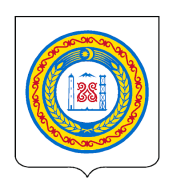 ЧЕЧЕНСКАЯ РЕСПУБЛИКАШАЛИНСКИЙ МУНИЦИПАЛЬНЫЙ РАЙОН СОВЕТ ДЕПУТАТОВ ГЕРМЕНЧУКСКОГО СЕЛЬСКОГО ПОСЕЛЕНИЯЧЕТВЕРТОГО СОЗЫВАНОХЧИЙН РЕСПУБЛИКАШЕЛАН МУНИЦИПАЛЬНИ КIОШТГЕРМЧИГ ЮЬРТАН ДЕПУТАТИЙН КХЕТАШОРЕШЕНИЕ«Об утверждении плана работы Совета депутатов Герменчукского сельского поселения на 2024 год».В соответствии с Федеральным законом от 06.10.2003 г. № 131-ФЗ «Об общих принципах организации местного самоуправления в Российской Федерации», Уставом Герменчукского сельского поселения,  Совет депутатов Герменчукского сельского поселенияРЕШИЛ:1. Утвердить план работы Совета депутатов Герменчукского сельского поселения на 2024 год согласно приложению.2.Настоящее решение подлежит официальному опубликованию (обнародованию) и размещению на официальном сайте Герменчукского сельского поселения.3.Настоящее решение вступает в силу со дня его подписания.4.Контроль над исполнением настоящего решения оставляю за собой.Глава Герменчукского сельского поселения                                                                         З.С. ИнаеваПлан работы Совета депутатов Герменчукского сельского поселения на 2024 год                    Утвержден решением Совета депутатов Герменчукского сельского поселения от ------------г. №       В процессе работы в план могут вноситься изменения по согласованию с депутатами Совета  депутатов Герменчукского сельского поселения Шалинского муниципального района.от  21.12.2023г.              с. Герменчук№ 25№п/пМероприятияСрок исполненияОтветственные1.Заседания Совета депутатов Герменчукского сельского поселения1.Заседания Совета депутатов Герменчукского сельского поселения1.Заседания Совета депутатов Герменчукского сельского поселения1.Заседания Совета депутатов Герменчукского сельского поселения1.1Исполнение бюджета сельского поселения.ежеквартальноБадаев У.В.1.2Внесение изменений и дополнений в бюджет сельского поселения.по мере необходимостиИнаева З.С.- глава поселения1.3Отчет Главы сельского поселения о результатах деятельности за 2023 год.мартИнаева З.С. - глава поселения1.4Предоставление депутатами сведений о доходах, расходах, об имуществе и обязательствах имущественного характера1 кварталИнаева З.С. - глава поселения1.5Выполнение полномочий органов местного самоуправления по вопросам местного значения.2   кварталИнаева З.С. - глава поселения1.6О выполнении наказов, замечаний, предложений граждан.3 кварталИнаева З.С. - глава поселения1.7О принятии бюджета сельского поселения на 2025 год.4 кварталИнаева З.С. .- глава поселения1.8Внесение изменений и дополнений в Устав Герменчукского сельского поселения март,по мере необходимостиИнаева З.С. - глава поселения1.9Рассмотрение протестов, представлений, информации органов прокуратуры.по мере необходимости Л.И. Исмаилова- секретарь Совета депутатов1.10Внесение изменений и дополнений в решения Совета депутатов Герменчукского сельского поселения.по мере необходимостиЛ.И. Исмаилова- секретарь Совета депутатов2. Организационно-массовая работа2. Организационно-массовая работа2. Организационно-массовая работа2. Организационно-массовая работа2.1Организация работы по выполнению наказов, замечаний, предложений избирателей.постоянноСовет депутатов сельского поселения2.2Организация приема граждан согласно утвержденному графику.ежемесячноСовет депутатов сельского поселения2.3Проведение отчетов депутатов перед населением.1 раз в годСовет депутатов сельского поселения2.4Отчеты постоянных комиссий о работе.ежеквартальноПредседатели комиссий2.5Организация населения на работы по благоустройству и санитарной очистке территории населенных пунктов.2 кварталСовет депутатов сельского поселения2.6Организационное и документационное обеспечение подготовки и проведения:- публичных слушаний, общественных обсуждений;- заседаний Совета сельского поселения;- заседаний постоянных комиссий.по меренеобходимостиЗам.главы поселения – Абубакарова С.С.2.7Участие в мероприятиях, проводимых на территории сельского поселения, на территории района.постоянноДепутаты сельского поселения2.8Участие в подготовке очередных заседаний Совета сельского поселения.по мере необходимостиДепутаты сельского поселения2.9Проведение схода гражданпо мере необходимостиИнаева З.С. – глава поселения